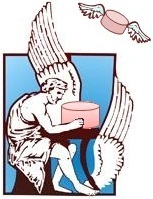 11th HELLENIC DATA MANAGEMENT SYMPOSIUM28-29 June 2012, CHANIA                   REGISTRATION FORMContact InformationRegistration Fees (please tick the appropriate box) Select what you need to receive for the payment:     Receipt      Invoice       Τιμολόγιο Παροχής Υπηρεσιών  Invoice Information (please complete only if an invoice/τιμολόγιο is needed)Payment  Payment should be made in Euro. All bank fees must be covered by the remitter. Name:	  Technical University of Crete – Research CommitteeBank: 	Alpha BankΙΒΑΝ: 	GR21 0140 6600 6600 0200 1001 257BIC: 	CRBAGRAAReference: HDMS reg., your nameThe completed registration form and the deposit receipt should be returned to:  Department of Electronic & Computer Engineering,Technical University of Crete, University Campus, 73100, Crete, GreeceFax: 	+30 28210 37542Tel.:	+30 28210 37265 
Εmail:	ioannou@softnet.tuc.grName:Affiliation:Address:Zip Code:Address:Country:Phone:E-Mail:Regular  FeeStudent  Fee** Please provide the institution name: ………………………………   Please also enclose proof of status, e.g., letter by advisor.                € 100                  € 70* Please provide the institution name: ………………………………   Please also enclose proof of status, e.g., letter by advisor.Organization Name/Επωνυμία Φορέα:Profession/Επάγγελμα Φορέα:Organization’s VAT Number/ΑΦΜ,ΔΟΥ Φορέα:Address/Διεύθυνση:City/Πόλη:Address/Διεύθυνση:Country/Χώρα: